Bariery drogowe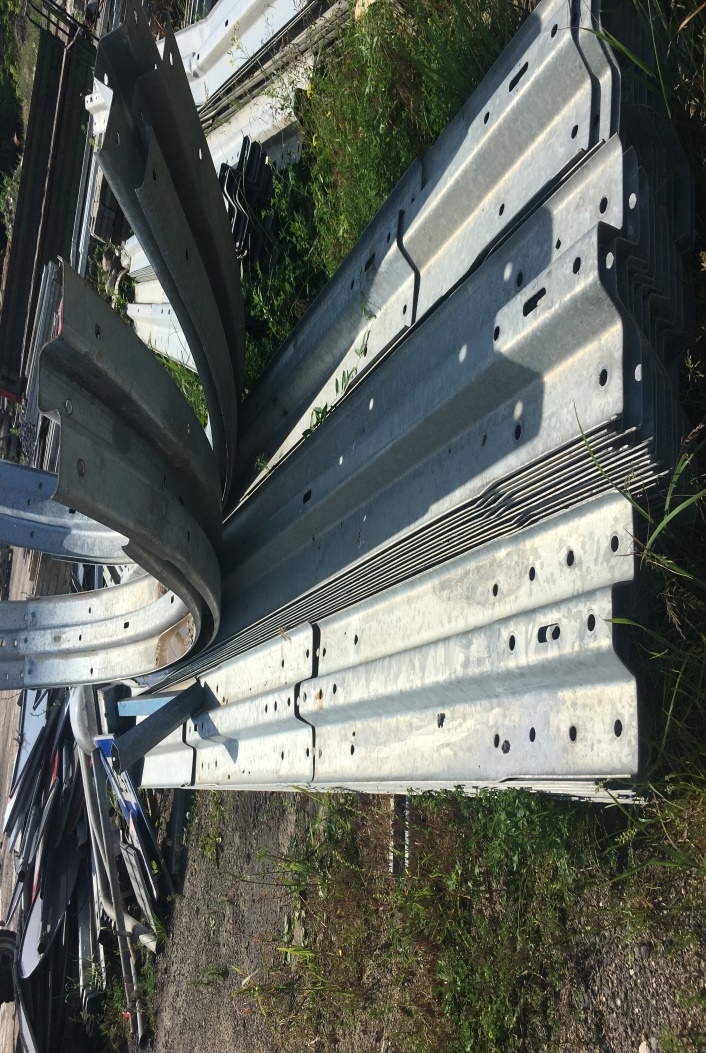 Słupki do barier drogowych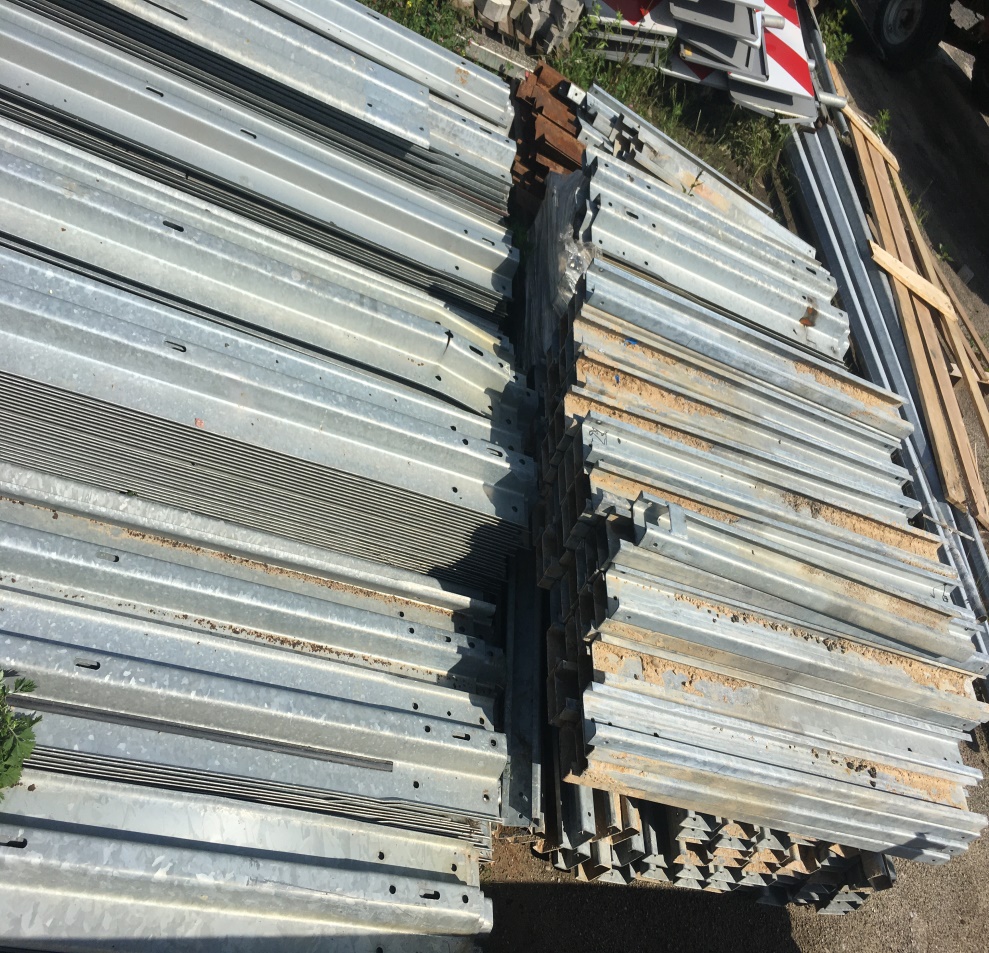 